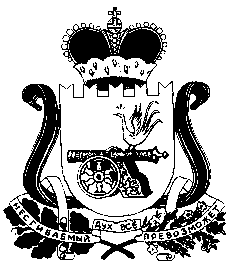 АДМИНИСТРАЦИЯ КРУТОВСКОГО СЕЛЬСКОГО ПОСЕЛЕНИЯ                        ПОСТАНОВЛЕНИЕ                         Проект от _________2021  № ______В соответствии с Федеральным законом от 11 июня 2021г. №170-ФЗ «О внесении изменений в отдельные законодательные акты Российской Федерации в связи с принятием Федерального закона от 31.07.2020 №248-ФЗ «О государственном контроле (надзоре) и муниципальном контроле в Российской Федерации», Устава муниципального образования Крутовское сельское поселение (новая редакция), Администрация Крутовского сельского поселенияПОСТАНОВЛЯЕТ:1.Признать утратившими силу следующие постановления Администрации Крутовского сельского поселения: 1.1. постановление Администрации Крутовского сельского поселения  от 12.07.2017 №30  «Об утверждении Административного регламента Администрации Крутовского сельского поселения по исполнению муниципальной функции «Осуществление муниципального жилищного контроля на территории муниципального образования Крутовское сельское поселение (в редакции постановлений Администрации Крутовского сельского поселения»;1.2. постановление Администрации Крутовского сельского поселения от 27.04.2018 №21 «О внесении изменений в Административный регламент  по исполнению муниципальной функции «Осуществление муниципального жилищного контроля на территории муниципального образования Крутовское сельское поселение»;1.3. постановление Администрации Крутовского сельского поселения  от 07.06.2019 №32 «О внесении изменений в Административный регламент  по исполнению муниципальной функции «Осуществление муниципального жилищного контроля на территории муниципального образования Крутовское сельское поселение»;1.4. постановление Администрации Крутовского сельского поселения от  10.02.2020 №10 «О внесении изменений в Административный регламент  по исполнению муниципальной функции «Осуществление муниципального жилищного контроля на территории муниципального образования Крутовское сельское  поселение» утвержденный постановлением Администрации Крутовского сельского поселения от 12.07.2017 №30.1.5. постановление Администрации Крутовского сельского поселения от  21.12.2021 №69 «О внесении изменений в Административный регламент  по исполнению муниципальной функции «Осуществление муниципального жилищного контроля на территории муниципального образования Крутовское сельское  поселение» утвержденный постановлением Администрации Крутовского сельского поселения от 12.07.2017 №30. 2. Данное постановление вступает в силу с 01.01.2022. 3. Настоящее постановление подлежит размещению   на официальном сайте муниципального образования Крутовское сельское поселение в информационно-телекоммуникационной сети «Интернет» и обнародованию в местах, предназначенных для обнародования нормативно правовых актов.Глава муниципального образованияКрутовское сельское поселение                                                               Н.А.Фёдоров